BOURSE DE PERFECTIONNEMENTFORMULAIRE D'ADMISSIONDans le cadre de ses activités, la Fondation Gérard-Delage s’est donné pour objectif de promouvoir, d’encourager et de favoriser tout projet relié à l’avancement des professions qui gravitent autour des milieux de la gastronomie, du tourisme et de l’hospitalité. À ce titre, la Fondation contribue, par l’attribution de bourses d’études ou de perfectionnement à l’établissement d’une relève professionnelle compétente et de haute qualité. Les bourses sont attribuées, après étude des dossiers, par le comité des bourses composé de fiduciaires de la Fondation. Les dossiers de candidatures doivent être transmis à Bernard Légaré par courriel avant le 3 mars 2023, 16 h 30, à bernard.legare@ithq.qc.ca. Demande :1.	NOM:		PRÉNOM:		DATE DE NAISSANCE:		SEXE:    F  	M  	ADRESSE PERMANENTE:  				TÉLÉPHONE  (     )	  Autre téléphone:  (     )		COURRIEL : 			              NAS : (          ) (          ) (         )2.	PROGRAMME DE PERFECTIONNEMENT	Domaine	Cuisine		Pâtisserie	Service de restaurant		Chocolaterie-Confiserie-Glacerie	Oenologie		Service de traiteur	Sommellerie	Autre (précisez)  				Formule	Cours		Recherche	Stage		Séminaire	Autre (précisez)  				Durée:   Du		au  	Établissement d’enseignement  	Nom de l'établissement:  				Nature:  				Lieu:  				Pays:  				Nom du répondant (le cas échéant):  				Fonction du  répondant:  			3.	PRISE EN CHARGE DES FRAIS DE PERFECTIONNEMENT		Par l'employeur		Autre (précisez)  	4.	ENCADREMENT	Acceptez-vous d'être encadré par un tuteur de l'industrie pendant la durée de votre perfectionnement?		Oui		Non5.	PIÈCES JUSTIFICATIVES JOINTES À LA PRÉSENTE DEMANDE	Cochez s.v.p.Lettre de motivation démontrant les objectifs visés ainsi que le réinvestissement potentiel par la suiteDescription du stage de perfectionnementLieu, date et durée du stage Évaluation des coûts qui y sont rattachésMoyens mis en action pour couvrir l'ensemble des fraisCurriculum vitaeLettres de recommandation de deux professeursLettres de recommandation de deux employeurs professionnels de l'industrietout document jugé pertinentCHAQUE RÉCIPIENDAIRE D'UNE BOURSE S'ENGAGE À PRODUIRE À LA FIN DE SON STAGE UN COMPTE RENDU DE CE DERNIER.Date:  			  Signature:  	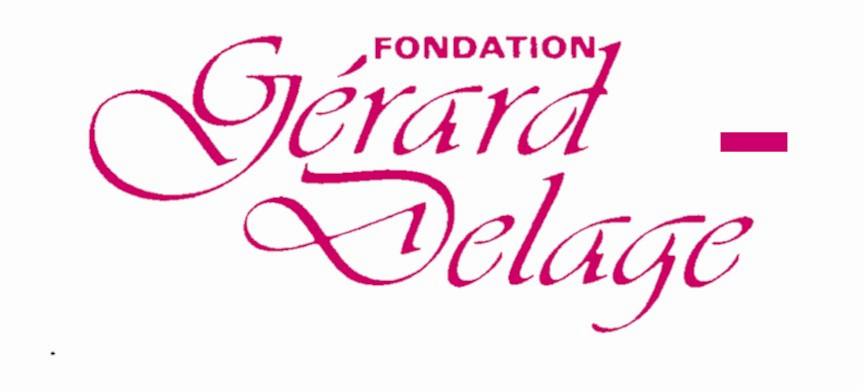 